Samorządowy Dzienny Dom "Senior +" w Sulejówku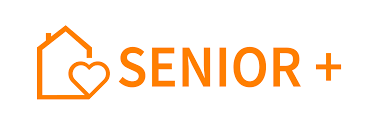 – podsumowanie działalności październik 20211 października obchodziliśmy Międzynarodowy Dzień Osób Starszych. Z tej okazji osobiste  życzenia seniorom przekazała P. Teresa Kośnik - Dyrektor MOPS.W tym samym dniu delegacja seniorów uczestniczyła w pogrzebie naszego najstarszego uczestnika - ś.p. Henryka, który odszedł 28 września.4 października gościliśmy z kolei w naszej placówce P. Arkadiusza Śliwę – Burmistrza miasta Sulejówek, który również przekazał seniorom życzenia z okazji Międzynarodowego Dnia Osób Starszych.19 października udaliśmy się do naszego lokalnego „Kino-Teatr Kurtyna” na film biograficzny o błogosławionym Kardynale Stefanie Wyszyńskim.26 października w naszej placówce odbyło się spotkanie z adwokatem, który poprowadził wykład pt. „Senior i prawo”. Poza częścią wykładową uczestnicy mieli również możliwość zadawania nurtujących ich pytań.28 października w naszej siedzibie odbyła się debata społeczna nt. bezpieczeństwa z przedstawicielami policji oraz straży miejskiej. Wszyscy uczestnicy otrzymali broszury informacyjne oraz kamizelki odblaskowe.Kontynuujemy cykliczne seanse w grocie solnej. W tym miesiącu uczestniczyliśmy w dwóch seansach – 14 oraz 21 października.W ramach współpracy ze Stowarzyszeniem Quźnia rozpoczęliśmy warsztaty komputerowe. Oprócz tego uczestnicy nieobecni na wrześniowej sesji fotograficznej mieli wykonane indywidualne zdjęcia.Współpracujemy z fizjoterapeutami, pielęgniarką oraz instruktorem pilates.W tym miesiącu nasze cotygodniowe spotkania z psychologiem połączone były z muzykoterapią - „Co mi w duszy gra?” - piosenka na życzenie, a także z zajęciami fizyczno-integracyjnymi.W ramach arteterapii wykonywaliśmy dekoracje jesienne (papierowe dynie, jesienne liście oraz lampiony), rozpoczęliśmy też szycie materiałowych woreczków. Wykonaliśmy również wiązanki nagrobne ze sztucznych kwiatów. Kilka z nich złożyliśmy na grobach naszych zmarłych uczestników.Prowadzimy regularne treningi pamięci (praca wspólna, z podziałem na grupy oraz indywidualnie).W październiku świętowaliśmy imieniny: Marianny, Teresy oraz Tadeusza.Do grona naszych beneficjentów dołączyły 3 osoby – dwie Panie Heleny oraz Pan Andrzej.Liczba uczestników:  25 osóbPrzygotowała: Joanna KamińskaZadanie współfinansowane ze środków Ministerstwa Rodziny i Polityki Społecznej w ramach Programu Wieloletniego SENIOR + na lata 2021 - 2025